Home Learning Pack 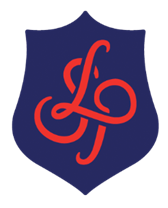 ScienceTopics: Cell structures, cell specialisation and MicroscopyActivitiesPowerPoint revision slides on “Plant and animal cells” “Cell organelle” card sort“Cells and the specialisms” bookletPowerPoint revision slides on “Microscopy” Marking exam answers on cellsDominoes revision activityRevision Mat (x2) By Ms ChowdhuryTuesday 24th March 2020